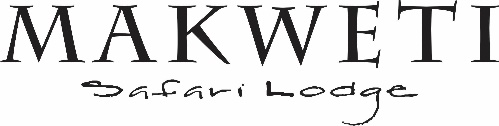 Self-drive directionsDIRECTIONS TO WELGEVONDENTake the N1 north out of Johannesburg/Pretoria.Just over 120 km after Pretoria find the Kranskop toll Plaza.Take the R33 off-ramp at the toll plaza (keep in the left hand lane) to Modimolle / Nylstroom.Drive straight through Modimolle/Nylstroom on the R33 towards Vaalwater.Drive straight through Vaalwater on the R510 towards Thabazimbi.YOUR DESTINATION IS MAIN GATE WELGEVONDEN GAME RESERVEFollow the R510 for 24 km after leaving Vaalwater, the gate is on your left hand side (look out for the sign “Welgevonden Main Gate”)GPS S 24° 12.150’ E 027° 54.09
PLEASE CALL MAKWETI CAMP  +27 (0) 14 755 4949 AS YOU PASS THROUGH MODIMOLESpecial note: Makweti is located some 40 minutes drive from the main access gate into the reserve.  Transfers  to and from the gate to the camp are offered each day at 13:00 – we request that all guests arriving by road do all possible to oblige the scheduled transfer times on arrival and departure.  Alternative transfers must be arranged well in advance and will  incur an additional charge.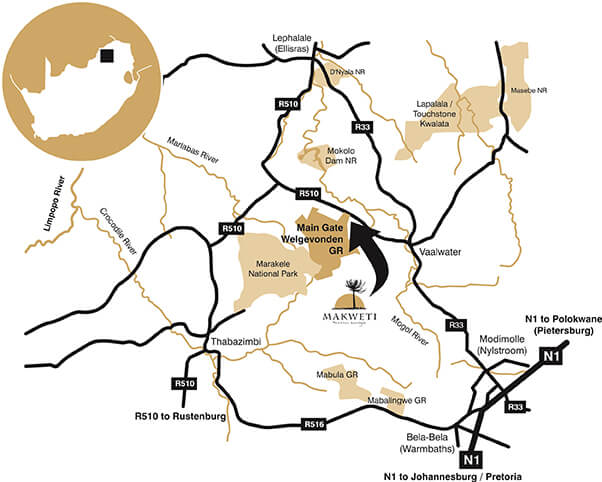 